  	                    PITTSBURGH ELITE OFFICIATING CAMPS                         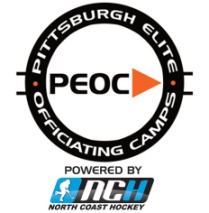 2015 ELITE EXPOSURE CAMP I BAIERL ICE COMPLEX – WARRENDALE, PAGROUP B - OFFICIAL GAME SCHEDULEFRIDAY, MAY 29                                            GAME 1 – 5:00 PM				                     GAME 2 – 6:30 PMSATURDAY, MAY 30                               GAME 4 – 9:00 AM					                        GAME 5 – 10:30 AMGAME 6 – 12:00 PMSUNDAY, MAY 31GAME 10 – 11:30 AM________________________________________________________________________________________2015 PEOC ELITE EXPOSURE CAMP I – PRESENETED BY Z HOCKEY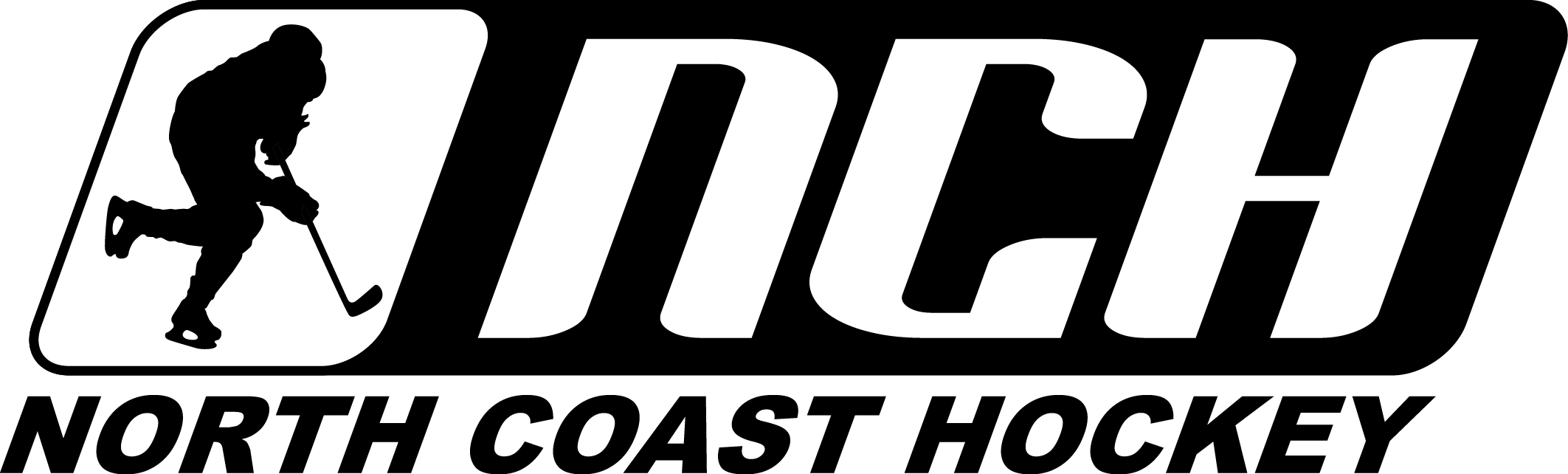 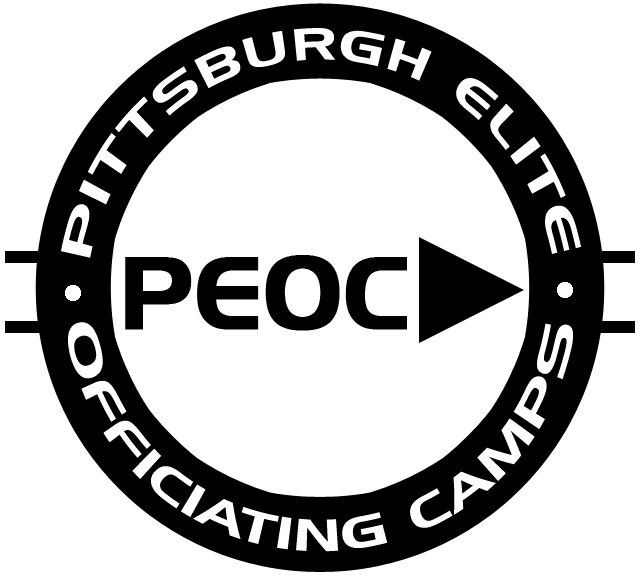 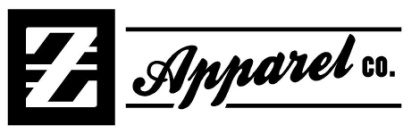 1st Period2nd Period3rd Period1st Period> 2nd PeriodRefereeIrwinMoodySchranzRefereeKomorekPrenterRefereeKomorekPrenterStoutRefereeLucasRhoadesLinesmanLucasRhoadesZachariasLinesmanMadanskiRymsLinesmanMadanskiRymsIrwinLinesmanMoodySchranzSupervisorKingDoyleLewisSupervisorKingDoyle1st Period2nd Period3rd Period1st Period2nd Period3rd PeriodRefereeStoutLucasRhoadesRefereeZachariasMadanskiRymsRefereeZachariasMadanskiRymsRefereeIrwinMoodySchranzLinesmanIrwinMoodySchranzLinesmanKomorekPreterStoutLinesmanKomorekPrenterStoutLinesmanLucasRhoadesZachariasSupervisorFaistTatroMorgretSupervisorFaistTatroMorgret1st Period2nd Period3rd PeriodRefereeIrwinMoodySchranzRefereeKomorekPrenterStoutLinesmanLucasRhoadesZachariasLinesmanMadanksiRymsIrwinSupervisorFaistTatroMorgret2nd PeriodRefereeAll-Star VoteRefereeAll-Star VoteLinesmanAll-Star VoteLinesmanAll-Star Vote